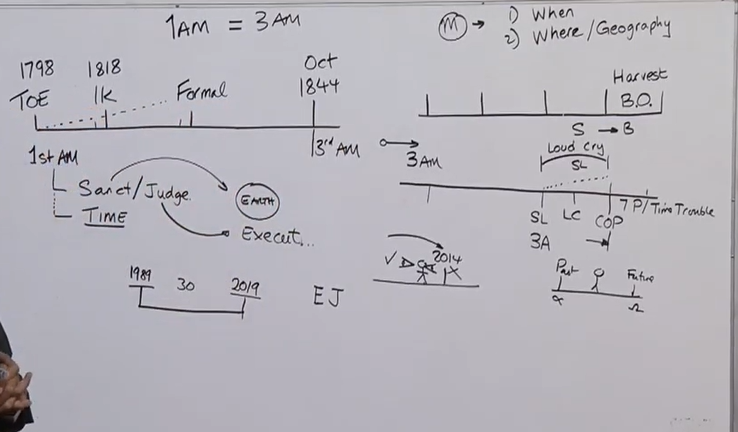                                         THUS, SAITH THE LORD #9                                                      Germany August 2019                                                                   Parminder BiantSeveral people have had some trouble, about the quote from Early Writings, page 118, where it talks about the work of the third Angel. Where it talks about collecting and binding of the wheat and tares.And it wasn’t my purpose, to do a study on that subject.But what I want us to do, is follow a biblical principle that we all should be familiar with. Which is the easy, should explain the difficult.So, it’s not my purpose to explain this difficult passage. But if we were to go to the book, Early Writings.And if you see either my studies or sister Tess’s, on this issue, the one I’m going to explain.But before we even go into the words, we go into the table of contents. Early Writings is three books. Experience and views, A supplement, then Spiritual Gifts volume 1.So, Spiritual Gifts volume 1, is basically the Great Controversy from the beginning to the end. I know many of us are familiar with that study. And how powerful that study is even without reading the Spirit of Prophecy.When you start at the beginning, and you go three or four chapters, you can demonstrate one thing clearly, the book is in sequential order. And you don’t need faith to believe that. It’s clear in front to you.About halfway through the book, she talks about the Millerite movement. After discussing the Millerite movement, she then moves on, to the subject of the sanctuary.And then the next chapter is the Third Angels Message. Now this is good a tie into the study that we were just observing here. We’ll review that.But once you get to The Third Angels Message, we know the timing of that. We call it the third Angel arriving in October 1844. She then continues the story; she compares the experience of the church and the experience of the world. She gets to a chapter, which is called The Loud Cry.For an Adventist, that means Sunday Law. If I could just say it that simply. Today, we put the loud cry like this, and we say, Sunday Law, Loud Cry, Closer of Probation.Sometimes, we see it as a swelling, or increase of information. Ellen White will put it as a swelling of power.So, I’m saying, that chapter that is tying to the Loud Cry, is the Sunday Law history. And it’s called the loud cry. That’s the chapter title.I’m going to skip that chapter, the one that follows is called, The Time of Trouble. If we were to go to the Time of Trouble chapter. And you were to read this, what you would see would be early writings page 282, I’m reading from paragraph 2, and halfway into this paragraph, in this hour of trial. So, the Time of Trouble, is the hour of trial.She doesn’t give much information here. But what she does talk about is how the world closes in on the Saints and tries to kill them.She mentions the death decree. She’s going to refine this story more in a later book.I’m just going to read a portion from page 283. The people say, in the hour of all agony. They cry day and night to be delivered.The wicked are already pursuing them. And they say, why don’t you go up and save your lives. Why doesn’t God deliver you.Then she says this, But the Saints heeded them not, like Jacob they were wrestling with God.What word do I like?  Like.  It’s a parable.So, she’s going to take you to Jacob’s time trouble. Wrestling with God.So. the chapter Time of Trouble, would be this history here. We’ll call it the Seven Plagues or The Time of Trouble.Hopefully we should all be okay with that.We missed a chapter. The chapters called; The Third Message Closed.And as the Third Angels Message is closing, coming to an end, the people are prepared for the trying hour before them.So, just the structure of chapter just shows you where the Third Angel is finishes his work.You can go to the great controversy the 1911 version you get the same structure.You go to the easier passages to explain or understand the more complex ones.So, that’s what I want to say about that subject, it wasn’t my intention to go there.Millerite history, the first Angels message comes. We have a message which has two components to it, as the Jews had.Their issue is Christ advent, the subject. This one is the sanctuary and judgment.What’s the message, in the time of Christ? It’s, the hour of his judgment is come.They say, the time is fulfilled. So, it’s an issue of time. The Millerite it’s an issue of time. So, if were supposed to understand line upon line, why do we resist the inevitable.Time, time, that’s the inevitable, the conclusion.We say no time, and why did we ever come to that position? Because we held onto this concept of a Thus Saith the Lord. And we shouldn’t have.Instead of holding on to a Thus Saith the Lord, what should we have done?We should have gone to the passages, the spirit of prophecy quotes and read them correctly.But so, when you say that to people, you end up getting into an argument with them, and because we don’t have a good methodology, good rules. We use bad arguments.So, Ellen White will say, no time setting. And we say, oh she didn’t really mean that, she meant something else.Time is not time. Like it something else.Now were not going to stand up in 2019 and say that that sounds silly.But a few years ago, people in this room were using the same argument.We skipped to 2012.   So. This is 1989 we spring way forward to 2012.Subject of time comes up, so now her time setting,People in the movement are saying you’re not allowed to do that, because of the Ellen White quotes.In your breaking or fighting against her quotes. So, here’s 2014. This is 12, and here’s 1989, here were saying time is fulfilled.You can’t do that, because it’s time setting, against a Thus Saith the Lord.So, everyone knows what time is, time is time.And then the people respond back, the people who are teaching this, and say you did it here. You didn’t mind doing it here, why are you complaining now.And they say it’s obvious, because we’re here, and you’re not allowed to do this, look forward, but you’re allowed to look back.And all this argument is, is a fancy way of saying time is not time.This is time setting is much as this is time setting.But people would argue, eloquently and forcefully, with eloquence, so they would preach with power and eloquence, that this is time setting and this isn’t.Forget all these arguments, we should have stopped at our own increase of knowledge and formalization.This waymark is called Time of The End. What do we do here? Create a magazine called, Time of The End.We have two prior histories to deal with time. We can calculate this date. Time is everywhere. I’ll say this in English, but I’ll give an alternative word, (our diets), like people who are living in the dark ages. We refused to move along with the increase of knowledge or civilization.And we stay looking at these passages in a literal Thus Saith the Lord fashion. When all the evidence says otherwise.The problem that we face, the logic that I laid out just here, would have been forbidden, to be discussed here in 2012. Let alone back in 1996.This should have been the subject of Bible prophecy back here. But it wasn’t.Let’s come back to the Millerite story. This is an angel, Revelation 14 verses six and seven. When you see how Ellen White describes this Ange, this is a glorious bright holy being.Angel means messenger. A messenger that goes from one kingdom to another. From the heavenly kingdom to the earthly kingdom. With a message from the King.What job function is that? Someone that represents a king that goes from one kingdom to another. This is an ambassador.And everyone knows what an ambassador does.Rule number one. You do not think for yourself. All you do is regurgitate in what your king told you. You defend the position of your kingdom. You’re an alien in a foreign land.But I want us to take the thought that you are like a parrot which is do what you’re told. You copy everything that they said.So, if that’s the case, what was their message. What was the Millerites supposed to have given to the world?  To answer that question. You need to go to that Early Writings book that we mentioned Spiritual Gifts volume 1,You remember the subject I was addressing was the third Angel. And there’s two chapters dedicated to that Angel. One is the beginning of its work and the other is the end of its work.And what is its work at the beginning, first we need to know when it is. October 22, 1844.So, we’ll just lay that out, this is the arrival of the third Angel. Third Angels message arrived first Angels message arrived.And what is the role of the work of the third Angel? You can go to Revelation 14 verse 9 to 11. And then you can add in verse 12. Because it does a back-to-back comparison of two groups.Those who received the mark in those who don’t.So, this third Angel is going to give you a warning, and it tells you the consequences of not obeying. Judgment will come.So, what I want us to see, if we turn to Revelation 14. First Angels message says, Fear God give him glory for the hour of his judgment is come. Verse 7, first Angels message says fear God give him glory for the hour judgment is come.Then the Third Angels Message comes, and even though he doesn’t explicitly state it from verses 9 to 11.When you see the language, what you see is the consequences of disobeying this Angel. Verse 10, they shall drink of God’s wrathAnd it tells you what happens after they’ve drunk. They become smoke, verse 11.So, they’re punished, that’s what I want is to see.So, I want us to look at it this wayThat first the First Angels Message, is the same as the Third Angels Message. They’re exactly the same, they have the same dynamic.What did the Jews do, in the history of Christ? We didn’t finish the passage from the book of evangelism 612, but we noted the problem was time and manner.What was the problem in the manner? They expected a warrior king.Who’s they? The church, or the disciples? Both.Who taught the disciples? John.So, they got all their wrong theology, from John. They don’t understand the manner. They confuse the first advent with the second Advent.So, they’re expecting, all the second Advent dynamics to occur in that history.Now we speak about it often with incredulity or we almost laughed at them.I don’t know if you ever tried doing this. Put yourself in the place of a Jew 2000 years ago.All you’ve got is the Old Testament.Can you clearly see that there’s going to be two different advents? One of them is going to die, the other is going to be a worrier king.It’s extremely difficult to build that model. So, the struggle they have shouldn’t be a surprise to us.So, John the Baptist, is getting it wrong, the Jews are getting it wrong, and lo and behold we’re getting it wrong.So, in the history of Christ, they’ve got a problem with the manner of his coming.When you come to the history of the Millerites, for those of you who might struggle, I want to say they got the time correct. I don’t want to go to the complexity of jumping to 43 to 44, if you can overcome that small anomaly, they got the time correct, they got the event wrong, they got manner wrong.Why? Because they have a problem with geography.So, they’ve got a message, that has in built problems.So, what we want to try to understand is why, why that happened.So, will go to the Millerites. So, God tells them what? Them is his glorious Angel that comes from heaven and comes down to earth. Them, the people. I asked about them, then is Angels. The Millerites are the Angels.So, they’re going to speak about judgment because it says that in the verse, and what do they do? They turn that word judgment, into judgment. It’s judgment to judgment.But the problem is, they change from one type of judgment to another. And the problem is they don’t have visibility to the first type of judgment. Because they haven’t been listening to Paul and Moses.So, they don’t have any concept of an investigative judgment. The only judgment they know, is the one that Peter speaks of. Or John in the book of Revelation. This destructive judgment at the end of the world.So, what can they do, except the following,They came down from heaven, with a message of judgment, and now there is a miscommunication between the king and the ambassador.He gave them the instructions and they wrote them down. What did he tell them? Go to the people and say the following, fear God, give him glory, because the Investigative judgment of the dead is about to begin.That’s what Jesus told the ambassador.The ambassador came down to earth. The ambassador and their team. They said what’s this investigative judgment thing.I think we misunderstood, we misheard, maybe the king wasn’t sure what he meant. if you find that difficult to believe, not trusting Jesus, what did the disciples do repeatedly?When they said he’s about to do something they said no he made a mistake.So, the people, the Millerites, the First Angels Message, they never heard of an investigative judgment.They only know one, executive judgment.So, they decide, that’s cross out investigative judgment, and will just do this. It’s not much difference. And everything’s good.But there’s a huge problem, because it’s all wrong. In the movements about to collapse.So, the obvious question is this,the ambassador and the team are communicating continually.So, why doesn’t the King correct them? Why didn’t you just tell them you have the wrong geography?It’s investigative not executive how hard is that to see?That’s what the issue is in my study.Why would God do that? Because he’s weak. We don’t want to hear that kind of a phrase, word.So, he’s got his hands tied behind his back, we don’t like that. He’s constrained. He’s restricted, constrained.And of course, you don’t agree with that, because God’s omnipotent. Therefore, is not restricted or constrained.And I want to suggest that he is. He’s limited, constrained, and what he can and cannot do.We must understand this as a parable not a moral story.When I use the word good and bad, weak and strong, these need to be understood in the framework of a parable.So, let’s think this thing through.You’re a wicked American, doing your own worldly thing, and someone comes up to you and says, you need to get your life in order, you should be scared what you’re doing.And what you need to do is change your life. Give him glory. And there ask you, what happens if I don’t. Because I’m a little bit nervous now. And you say, in 46 years, Jesus, is going to move, from this room to this room.Any’s going to look at Ables life. And what would you say? I’m really scared.So, what. What relevancy does that have two my life? ZeroBecause what are you interested in? If you’re even going to buy into this argument.Wake me up, when my book is going to be open, when my life is going to be investigated.And this first angel is going to say what? I don’t know. It what are you going to say? Go away and come back when you do know.So, I want us to see this tension. You can only see it through the eyes of a parable or story.Everything is going wrong here, the message is wrong. It’s a false message. God knows it’s a false message. So, why does he not change it.Because if you changed the message, I’m going to change the word message to test. Or say testing message.And if he changed it, back to what it supposed to be, in 46 years, what’s going to happen?Jesus is going to move rooms in heaven. Jesus will move from one room to another in heaven.Judge Able, and that’s it.That would have no effect upon the human being, no one would scare.So, God is constrained, to do a work for these people, and the only way to do that, if you’re willing to hear it in his framework is to lie, to give false information.And before you blame the Millerites, I want to remind you, that they’re in daily communication with their King.And he has full power to straighten them out. And he doesn’t. Because he needs to get to a place here, that people will be ready, to receive the third Angel, And the way you get ready, is by scaring you.People might call it, threatening you. This is a fearful message. It’s your life or your death. It has nothing to do with Able and all those millions of dead Christians.Because if it wasn’t framed that way nobody would be ready for the third. So, God is constrained. Let’s take the restraint off. God is not restrained. His workers are not doing the job properly, they either begin to work properly or he gets new people.What would happen? We never would’ve had a movement. No one would have listened. The Millerite history when not have existed.So, I want to see this restraint that God has, as he allows these dynamics to occur.Now, when I addressed these issues in the past, people get really upset, personally hurt.Because they look at it in this optic, this way; all I do is accuse past leaders. Further laziness their incompetence their lack of study techniques.But why I want us to hold onto that, what I want is to see, the necessity of that.So, I just want to recap, so we can be clear about what the dynamic is here.The First Angels Message is that in 46 years, people who died 6000 years ago are going to be investigated.And we don’t know anything about you folks there’s no message for you.That’s with the first Angels message says. I’m hoping we all agree with that.That this judgment is the investigative judgment, in Revelation 14:7.If that were the message, that God wanted to give to the world it would not have produced anything.It would’ve been a failure, an utter waste of time.So, there’s this miscommunication, call it what you want. Laziness, not studying carefully, preconceived ideas, not praying hard enough.It doesn’t matter what excuse you want to make.The First Angels Message disobeys, makes a mistake. And that mistake that he makes, filters all the way through this history.And I want to say this mistake is necessary. I don’t know if we can say this, it’s the perfect mistake.The perfection of this line is predicated on era or mistakes.You don’t have perfection without that mistake.Not only would the line not be completed it would never have been started.This is the constraint that God is under.And most of us, are not comfortable, in understanding a perfect line, that is riddled with error, because they seem contradictory statements or concepts.What I want us to see that it was necessary for it to be that way.So, when I say who do we blame,I want to come out of that framework, that paradigm, and look at the way I’m suggesting,These steps are necessary, in order to create perfection.Without everyone of these steps, you won’t get to a perfect end.The spirit of prophecy will use the word completion and perfection, synonymously.End, completion. Completion is perfection.So, to get to a perfect end, should every step be perfect, no. In fact, you must, have these mistakes to get to perfection.And this goes against everything you’ve ever been taught.The plant is perfect to every step. I’m sure that’s probably where you would have gone to.This is where the refinements of these lines take you.It helps us to explain what happened in this history. And why it had to happen that way.We’ll go back to another history, John comes, the Baptist. And he says, you better watch out, because in a few years, soon, someone’s going to come…. And you know what he’s going to do?Is surrounded by all these Romans who were your masters and slaves. I’ve got some good news for you,he’s going to give you the ability, to enjoy slavery. To have a new heart, and to love your neighbor as yourself. Your neighbors are Roman.And when he tells you to do something, you’ll work twice as hard for him.You can imagine all the Jews saying, Amen, this is beautiful. Of course not.So, John, must lie to them, and tell them, don’t worry. The time is here when the warrior king comes.And they all say, Amen, we’ll sign up. And that’s what you all did. When you were lied to.So, let’s go to our own history, if you think they had it hard, at least they got the timing correct.Because we failed on that one, we were lied to, by our leader, and what did he tell you?Soon, don’t know when, that’s a lie will put that one aside what’s coming Sunday law which was a big lie.What I want us to see it’s easy, to read God’s word,and assume we understand what’s going on.It’s not that I’m accusing you to be unable to read, you’re all wealthy Ethiopians. You can read perfectly well the problem is you don’t understand what you’re reading.And unlike that person you’re not humble, you’re not humbly enough to ask somebody. Somebody God has sent to you.So, I want us to really think about that this week and be confronted and challenged by these truths.So, what Elder Jeff should have told us, in a few short years, you’ll all go to be tested, on whether women can wear trousers.And how many of you would’ve signed up for that? It would’ve been crazy. No one would have seen that. As an end time prophetic message.Because people are now being beguiled, tricked, by thinking they even know the difference between morality and prophecy.Because the 2520 is prophecy apparently and trousers is morality.We don’t have well defined definitions of what these things mean.And it’s all based upon how we read. How we create our lines.So, the short exercise, study, was to show us, that we need to be extremely careful on how we, just before we open our mouths, we should be really careful.Before you start arguing with Philip, be careful what you say. Because maybe Phillips been sent here to help you.It’s all too easy, to use this concept of thus saith the Lord, when something hurts you.Because that’s what the church does, that’s what human beings do.You’re in your comfort zone,This movement has been trained.We had an interesting study a few weeks ago, it’s on the Internet. And I’m going to mention it here.My conduct in that study, was criticized. The only reason I mention that, is the criticism was a public one. And I think a lot of you have read that criticism it’s on an open forum.So, the reason I mention that, is to spark your interest in going watch the study. You could see how badly behaved I was. So that was the bait to make you watch that study.But what the person who was upset didn’t realize, is that I was doing this Habakkuk technique. Being a hypocrite and acting, the problem is I projected that on to other people.I said, you’re a bad person. And I’ll tell you why they were bad.I said, from 1989 to 2019, 30 years, what have you been promised in this movement? Sunday law is coming, coming, coming. And tell me, just one piece of new information that you been studying in the last 30 years.Ask yourself that question. Take the subject of the Sunday law, and go back over 30 years of history.What new piece of information do you have about the Sunday law? I’m going to say zero.We have absolutely no information on the Sunday law, other than that what we got the spirit of prophecy.And if we borrowed it from the spirit of prophecy, so did the other 20 million Adventists.We have no message. nothing to offer. Because he’s given them nothing in these 30 years of history.Always said, the time is fulfilled. And they said, what time?It’s only recently that we started to talk about time.Like here, 2018, that’s where we got to get to this event.And I want to remind us, that even this date, has nothing to do with the Sunday law anyway. Even that hasn’t helped, we have nothing to offer.And I railed upon, this leader in the movement, for this behavior.I told him off. And I said they were derelict in their duty.And then I said, what are the rest of you even doing here? Believe in this craziness. Because it sounds like a cult, you’ve been here some of us for a long time, and year after year you keep on holding onto this thing.Then someone in the class said, I disagree with that. Which is good. So, they said this 30 year is not incompetence. Let’s put a nice storyline to this.It’s 30 years of preparation, training, it’s a nice word. So, now I can’t accuse anyone, we just been training for 30 years. And now were about to begin our work. That’s a much nicer story. So, I said, I’ll go with that one that’s a good story.I want to remind all of us, that this 30-year story, that we were given at a few months ago, the preparation or the training of the priest, let’s not go to the spiritual let’s go to the literal.What does a priest have to do? Teach, intercede, know how to do sacrifices, and in the third, fourth, component, whatever the number; they need to know how to dress. When did they learn how to dress? When their 30. Or earlier.Because when you’re 30, you get your job assignment, and now you’re told to work, self-functioning. You’re not learning your job now.So, if you’re going to go for the model of training, when you get to 2019, and you’re a priest, the one thing you should know is how to dress properly.So, if people were to start arguing that our dress code is not a prophetic subject, it really does not fit in. I’ll say it like this; with my sister study, who is over there somewhere, because she saw this in France a couple weeks ago.So, whatever version you want you want. You want to tell someone off, or you want to give a story that they need to be prepared, you get to the same place. God is in control of this movement.And though you may not like to hear this; all the mistakes, all the ugliness, were not there by coincidences. They had to be there in order to achieve a perfect result. Perfection means coming to its endSo, when you’ve heard me criticized about how bad this movement has been over the last two years, and yet this movement is perfect. I want us to begin see how those two contradictory statements come together.Without Miller’s mistake, without John the Baptist mistake, without the mistake from 1989.You just don’t have a movement. God is constrained, by our humanity, our approach to dealing with problems, in order to have a perfect end.And though you may not like, it every single one of those steps, when we look at them as mistakes, we should see them as perfect steps, to the next dispensation.And this runs against everything we’ve ever understood or believed.You can only see these things, if you’re willing to use this methodology. If you’re willing to think through problems, if you’re willing to challenge yourself and others, and not remain in this ditch. Which is a ditch of saying, a Thus saith the Lord. Because all you’re going to get back from someone is; Your reading incorrectly.Let’s pray, Heavenly Father, we thank you, we ask and pray that you would guide and direct us, in the study and meditation of your word. Help us to see, it’s through our human weakness that imperfection occurs. Help us to understand, through these childish stories that we discussed, that you are a great and good God. And that you’re not willing that any should be lost. That you will go to extreme lengths to perfect your work, and to save your people. It’s our prayer, each of us bow before you, that we would see your hand and that we would participate in this work. We pray in Jesus’s name. Amen